Hello Helen, 

Thank you for registering with ThinkBuzan, your account has now been successfully created.

For your records your username can be located below.

Your username: 

helen_alexander@mail.ru

You can download your FREE iMindMap trial by logging into your account and choosing the "Download iMindMap" option.

If you have any questions about your ThinkBuzan account, the iMindMap software or ThinkBuzan Training please don't hesitate to get in touch with our Support Team: support@thinkbuzan.com or call +44 (0)20 71 177 173 or 1-800-961-4582.

Also donБ??t forget that we offer a range of corporate, education and multi-user discounts on our iMindMap software range Б?? why not speak to one of our Sales Team who will be able to provide further details sales@thinkbuzan.com or call +44 (0)2071 177 173 or 1-800-961-4582.

Please do not reply to this email, as this mailbox is not checked.

Many thanks
The ThinkBuzan Team

ThinkBuzan Ltd
Regus House
Falcon Drive
Cardiff
UK
CF10 4RUHello Helen, We wanted to get in touch to let you know that over the next 10 days we will be sending you 4 informative Advice Packs to maximise your free trial of Buzan?s iMindMap. These emails will provide you with tips, templates, case studies, videos and ideas on how to successfully use the software for any type of task.In today?s Advice Pack:
Why iMindMap is UNIQUE! Fact 1
Do you present or project manage?
Our 5 best iMindMap tips to help you get going
Learn more about the iMindMap video tutorials
Maximise your potential - learn from the master Tony Buzan
How Mind Mapping has helped millions of people across the globe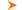 Haven't received your download links?
If you signed up for the free trial but did not receive your download links please click here.Hello Helen, Congratulations for joining the millions of people who Mind Map! Now that you have downloaded your free trial of Buzan's iMindMap, we want to help you get the most out of the next 7 days so that you can plan, learn, solve and create more effectively and efficiently.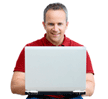 "iMindMap is already proving completely invaluable and can't believe why I haven't used it before!" Jonathan MorganHello Helen, Congratulations for joining the millions of people who Mind Map! Now that you have downloaded your free trial of Buzan's iMindMap, we want to help you get the most out of the next 7 days so that you can plan, learn, solve and create more effectively and efficiently."iMindMap is already proving completely invaluable and can't believe why I haven't used it before!" Jonathan MorganHello Helen, Congratulations for joining the millions of people who Mind Map! Now that you have downloaded your free trial of Buzan's iMindMap, we want to help you get the most out of the next 7 days so that you can plan, learn, solve and create more effectively and efficiently."iMindMap is already proving completely invaluable and can't believe why I haven't used it before!" Jonathan Morgan